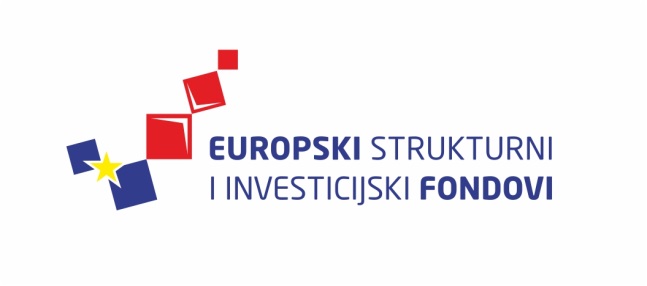 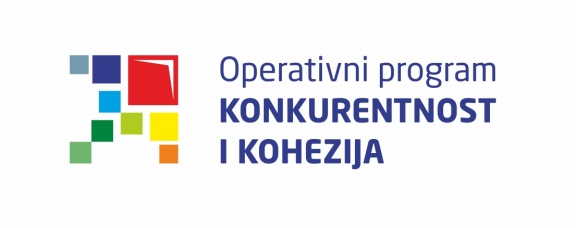 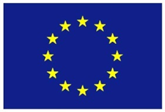 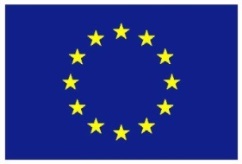 Europska unijaZajedno do fondova EUCiklus Izobrazbi - Upravljanje i kontrola korištenja Europskih strukturnih i investicijskih fondova Tematska cjelina 4 – Provedba ugovora o dodjeli bespovratnih sredstavaProvedba programa izobrazbe financira se sredstvima tehničke pomoći iz Operativnog programa Konkurentnost i kohezija, iz Europskog fonda za regionalni razvojPlaćanja i povrati11. prosinca 2015. / Hrvatska gospodarska komora11. prosinca 2015. / Hrvatska gospodarska komora11. prosinca 2015. / Hrvatska gospodarska komora11. prosinca 2015. / Hrvatska gospodarska komora11. prosinca 2015. / Hrvatska gospodarska komora11. prosinca 2015. / Hrvatska gospodarska komoraLista polaznikaLista polaznikaLista polaznikaLista polaznikaLista polaznikaLista polaznikaIme i prezimeIme i prezimeNaziv tijela/institucija:Naziv tijela/institucija:1.1.Ines Androić BrajčićInes Androić BrajčićMinistarstvo graditeljstva i prostornoga uređenjaMinistarstvo graditeljstva i prostornoga uređenja2.2.Ana JarnjakAna JarnjakMinistarstvo regionalnoga razvoja i fondova Europske unijeMinistarstvo regionalnoga razvoja i fondova Europske unije3.3.Ivana MilanIvana MilanMinistarstvo graditeljstva i prostornoga uređenjaMinistarstvo graditeljstva i prostornoga uređenja4.4.Tomislav ČičkoTomislav ČičkoMinistarstvo regionalnoga razvoja i fondova Europske unijeMinistarstvo regionalnoga razvoja i fondova Europske unije5.5.Gabriela SerdarGabriela SerdarMinistarstvo regionalnoga razvoja i fondova Europske unijeMinistarstvo regionalnoga razvoja i fondova Europske unije6.6.Draženka Kešic MohenskiDraženka Kešic MohenskiMinistarstvo regionalnoga razvoja i fondova Europske unijeMinistarstvo regionalnoga razvoja i fondova Europske unije7.7.Željko KasunićŽeljko KasunićMinistarstvo regionalnoga razvoja i fondova Europske unijeMinistarstvo regionalnoga razvoja i fondova Europske unije8.8.Renata Mlinarić - OžegovićRenata Mlinarić - OžegovićMinistarstvo regionalnoga razvoja i fondova Europske unijeMinistarstvo regionalnoga razvoja i fondova Europske unije9.9.Irena JurčićIrena JurčićMinistarstvo regionalnoga razvoja i fondova Europske unijeMinistarstvo regionalnoga razvoja i fondova Europske unije10.10.Mirna JurlinaMirna JurlinaMinistarstvo poljoprivredeMinistarstvo poljoprivrede11.11.Nataša PavićNataša PavićMinistarstvo poduzetništva i obrtaMinistarstvo poduzetništva i obrta12.12.Jelena RajherJelena RajherMinistarstvo poduzetništva i obrtaMinistarstvo poduzetništva i obrta13.13.Mila ĆorićMila ĆorićMinistarstvo poduzetništva i obrtaMinistarstvo poduzetništva i obrta14.14.Marko ĆosićMarko ĆosićMinistarstvo poduzetništva i obrtaMinistarstvo poduzetništva i obrta15.15.Koraljka Mučenski Koraljka Mučenski Ministarstvo poljoprivredeMinistarstvo poljoprivrede16.16.Tamara VitkovićTamara VitkovićMinistarstvo poljoprivredeMinistarstvo poljoprivrede17.17.Željko ŠimekŽeljko ŠimekMinistarstvo zaštite okoliša i prirodeMinistarstvo zaštite okoliša i prirode18.18.Iva MarićIva MarićMinistarstvo znanosti, obrazovanja i sportaMinistarstvo znanosti, obrazovanja i sporta19.19.Domagoj MaršićDomagoj MaršićMinistarstvo znanosti, obrazovanja i sportaMinistarstvo znanosti, obrazovanja i sporta20.20.Jasna KalaminecJasna KalaminecMinistarstvo gospodarstvaMinistarstvo gospodarstva21.21.Zrinka BorozniZrinka BorozniMinistarstvo gospodarstvaMinistarstvo gospodarstva22.22.Marcela Gracin FagačMarcela Gracin FagačMinistarstvo gospodarstvaMinistarstvo gospodarstva23.23.Ivana NovakIvana NovakMinistarstvo gospodarstvaMinistarstvo gospodarstva24.24.Ante Janko BobetkoAnte Janko BobetkoMinistarstvo gospodarstvaMinistarstvo gospodarstva25.25.Maja Pačak TrkuljaMaja Pačak TrkuljaMinistarstvo gospodarstvaMinistarstvo gospodarstva26.26.Maja RadočajMaja RadočajMinistarstvo regionalnoga razvoja i fondova Europske unijeMinistarstvo regionalnoga razvoja i fondova Europske unije27.27.Veronika ToljVeronika ToljMinistarstvo poduzetništva i obrtaMinistarstvo poduzetništva i obrta28.28.Milka Marina KovačevićMilka Marina KovačevićHrvatska agencija za malo gospodarstvo, inovacije i investicijeHrvatska agencija za malo gospodarstvo, inovacije i investicije29.29.Sara VrdoljakSara VrdoljakHrvatska agencija za malo gospodarstvo, inovacije i investicijeHrvatska agencija za malo gospodarstvo, inovacije i investicije30.30.Ivan PrincivaliIvan PrincivaliMinistarstvo regionalnoga razvoja i fondova Europske unijeMinistarstvo regionalnoga razvoja i fondova Europske unije31.31.Slavica LulićSlavica LulićFond za zaštitu okoliša i energetsku učinkovitostFond za zaštitu okoliša i energetsku učinkovitost32.32.Zdravko ZrinšćakZdravko ZrinšćakMinistarstvo regionalnoga razvoja i fondova Europske unijeMinistarstvo regionalnoga razvoja i fondova Europske unije33.33.Dunja PintarDunja PintarMinistarstvo gospodarstvaMinistarstvo gospodarstva